  Sylwestrowo - karnawałowa oferta dań na wynos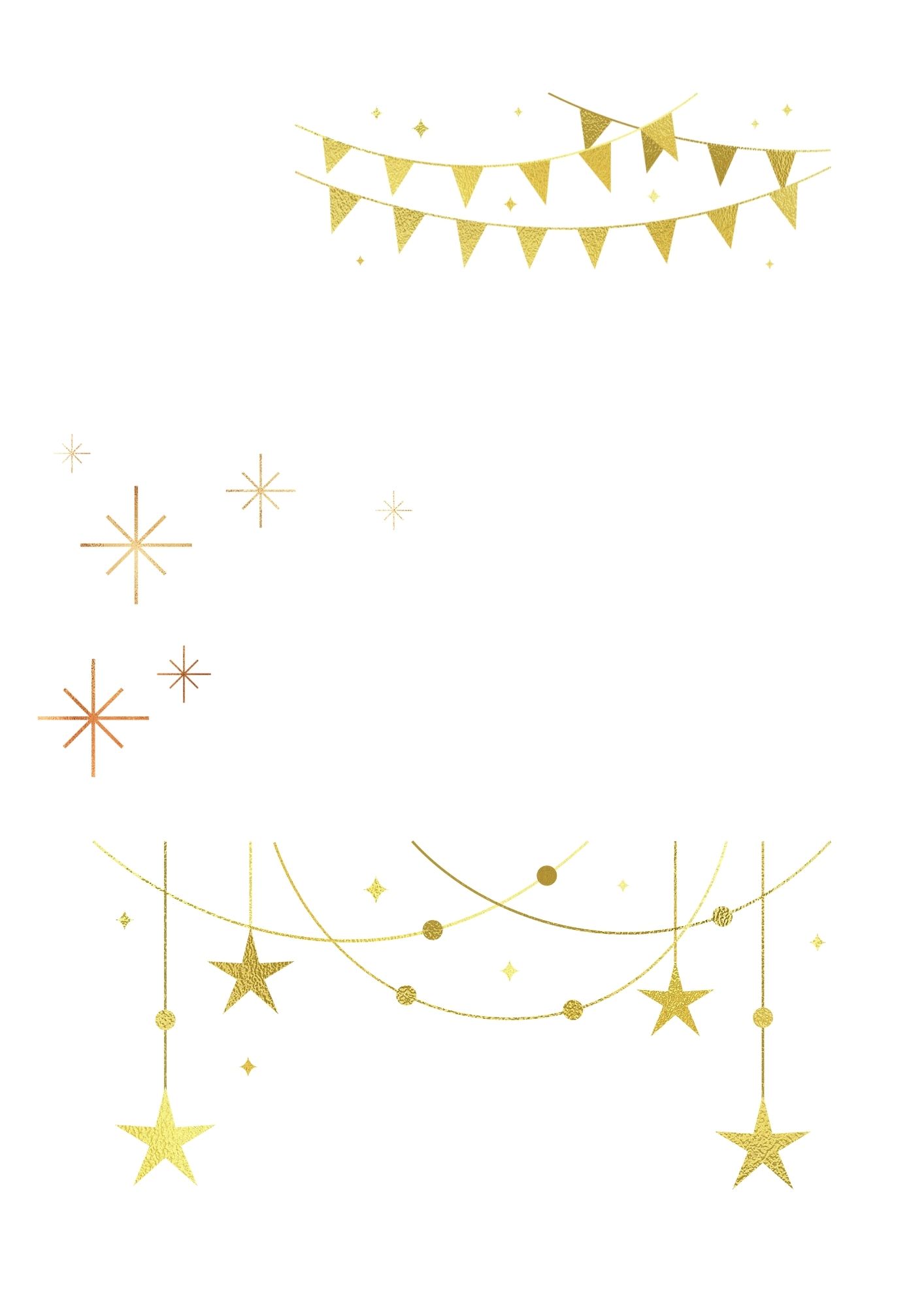 Restauracja American  House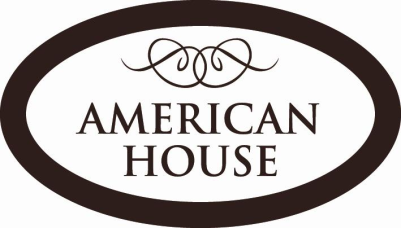 Nazwisko/Firma:………………………………………………………………………………………………Tel……………………………..……..Adres e-mail: .…….………………………………………………….Proszę o przygotowanie zamówienia na dzień :__________________godz.:_____________ (29 grudnia ostatni dzień składania zamówień sylwestrowych, od 3 stycznia przyjmujemy zamówienia karnawałowe).Zapraszamy do zapoznania się z naszą ofertą  przetworów domowych.Przygotowujemy dania również na półmiskach Gości po wcześniejszym ich dostarczeniu (minimum 2 dni przed realizacją zamówienia).W przypadku zamawiania dań na półmiskach ( np. w galarecie), prosimy o podanie informacji :Klient dokonuje płatności gotówką przy odbiorze dań. Przy zamówieniach powyżej 200zł konieczna jest wpłata zaliczki w wysokości 50%.Zamówienia przyjmujemy osobiście, telefonicznie lub e-mailem.  Numer konta do wpłat zaliczek:PL 80 1050 1054 1000 0091 2776 1162American House Bed & Breakfast Agnieszka Joanna Morozul. Baletowa 3, 02-867 WarszawaRestauracja  American House, ul. Baletowa3, 02-867 Warszawatel./fax: +48 22 857 81 90office@americanhouse.pl, restauracja@americanhouse.pl,   www.restauracjaamericanhouse.plNASZA REKOMENDACJAPORCJACENAza porcjęILOŚĆSUMAZUPY  I DODATKIZUPY  I DODATKIZUPY  I DODATKIZUPY  I DODATKIZUPY  I DODATKIŻurek na domowym zakwasie500ml24,00 złTradycyjna zupa grzybowa500ml29,00 złRosół z trzech rodzajów mięs500ml19,00 złFlaki ze świeżym majerankiem500ml29,00 złPRZEKĄSKI ZIMNE I GORĄCE, SAŁATKI, SOSYPRZEKĄSKI ZIMNE I GORĄCE, SAŁATKI, SOSYPRZEKĄSKI ZIMNE I GORĄCE, SAŁATKI, SOSYPRZEKĄSKI ZIMNE I GORĄCE, SAŁATKI, SOSYPRZEKĄSKI ZIMNE I GORĄCE, SAŁATKI, SOSYŚledź w oleju200g*18,00 złPolędwica z dorsza po grecku z lekką korzenną nutą         300g39,00 złRyba faszerowana  w galarecie 300g*56,00złPasztet z gęsi z orzechami i żurawiną 500g39,00 złPasztet z dziczyzny z grzybami i jałowcem500g39,00 złPieczyste - schab pieczony z morelami500g36,00 złPieczyste - boczek rolowany, pieczony w ziołach500g36,00złNóżki wieprzowe w galarecie500g36,00 zł* Podana waga dotyczy czystego mięsa lub ryby bez galarety i dodatków* Podana waga dotyczy czystego mięsa lub ryby bez galarety i dodatków* Podana waga dotyczy czystego mięsa lub ryby bez galarety i dodatków* Podana waga dotyczy czystego mięsa lub ryby bez galarety i dodatków* Podana waga dotyczy czystego mięsa lub ryby bez galarety i dodatkówDANIA GŁÓWNE I DODATKIDANIA GŁÓWNE I DODATKIDANIA GŁÓWNE I DODATKIDANIA GŁÓWNE I DODATKIDANIA GŁÓWNE I DODATKIAromatyczna kaczka pieczona z jabłkami i majerankiem z sosem z piernika ,domowymi kopytkami– porcja luzowana250g39,00 złZrazy cielęce faszerowane kozim serem, cukinią i suszonymi pomidorkami,  podane z sosem własnym i z puree ziemniaczanym 360- 400g*  2 porcje74,00 złPieczony łosoś podany z  purpurowym pęczakiem, liśćmi szpinaku i sosem cytrynowym360- 400g*  2 porcje75,00 złŚwiąteczny bigos gotowany na 3 rodzajach mięs500g42,00 złPierogi z kapustą i grzybami 10szt 29,00złPierogi z gęsiną z musem z jabłek10szt 32,00złPierogi ruskie10szt 29,00złPierogi z makiem, żurawiną i skórką z pomarańczy 10szt 29,00złUszka z grzybami /ok 13 szt/100g22,00złCarpaccio z buraków, rukola, oliwa truflowa  ok 500gpółmisek 45,00zł  Sałąta zielone ogrody z avocado,zielonymi oliwkami ogórkiem  świeżymok 500 gpółmisek    45,00 zł                            Sałatka jarzynowa tradycyjna                                  500g      24,00 zł                                                     ZIMNE PRZEKĄSKI  UŁOŻONE NA PÓŁMISKU                                                      ZIMNE PRZEKĄSKI  UŁOŻONE NA PÓŁMISKU                                                      ZIMNE PRZEKĄSKI  UŁOŻONE NA PÓŁMISKU                                                      ZIMNE PRZEKĄSKI  UŁOŻONE NA PÓŁMISKU                                                      ZIMNE PRZEKĄSKI  UŁOŻONE NA PÓŁMISKU Babeczki ziemniaczane z twarożkiem i marynowanym łososiemPółmisek dla 6 osób78,00 złRoladki z kurczaka  i  chutneyem z mangoPółmisek dla 6 osób   72,00 złRoladki z cukinii faszerowane serem feta i suszonymi pomidoramiPółmisek dla 6 osób72,00 złGrillowany ananas  podany w szynce parmeńskiej z roszponkąPółmisek dla 6 osób78,00 złTatar z pomidorów podany na pumperniklu z kolędrą Półmisek dla 6 osób60,00 złTatar z marynowanego łososia półmisek dla 6 osób300g109,00 złTatar z sezonowanej polędwicy wołowej z piklami   półmisek dla 6 osób300g109,00 zł                                                                                            CIASTA                                                                                            CIASTA                                                                                            CIASTA                                                                                            CIASTA                                                                                            CIASTASernik domowy z czekoladą dla 8-10 os79,00 zł Torcik tiramisudla 8-10 os139,00 złTorcik bezowo – kawowy z daktylami i musem porzeczkowymdla 8-10 os139,00 złRazem Półmiski własnePółmiski szklane restauracja – kaucja 50zł/półmisekPółmiski  jednorazowe aluminiowe